Help4Skin Gojenie ran to hydrokoloidowy żel przyspieszający gojenie ran suchych i wilgotnych, takich jak: skaleczenia, rany, otarcia i pęknięcia skóry, zadrapania, czy powierzchowne oparzenia.Help4Skin Gojenie ran ma wielokierunkowe działanie: ● przyspiesza gojenie, ● natychmiastowo zmniejsza ból, ● pomaga uniknąć infekcji, ● reguluje prawidłowy poziom wilgotności rany, ● zapewnia bezbolesną zmianę opatrunku, ● zmniejsza ryzyko powstawania blizn.Mechanizm działania żelu opiera się o regulację mikrośrodowiska rany: w przypadku ran suchych zapobiega nadmiernej utracie wody, a w przypadku ran wilgotnych pochłania nadmiar płynu. 
W efekcie tworzy optymalne środowisko dla gojenia ran.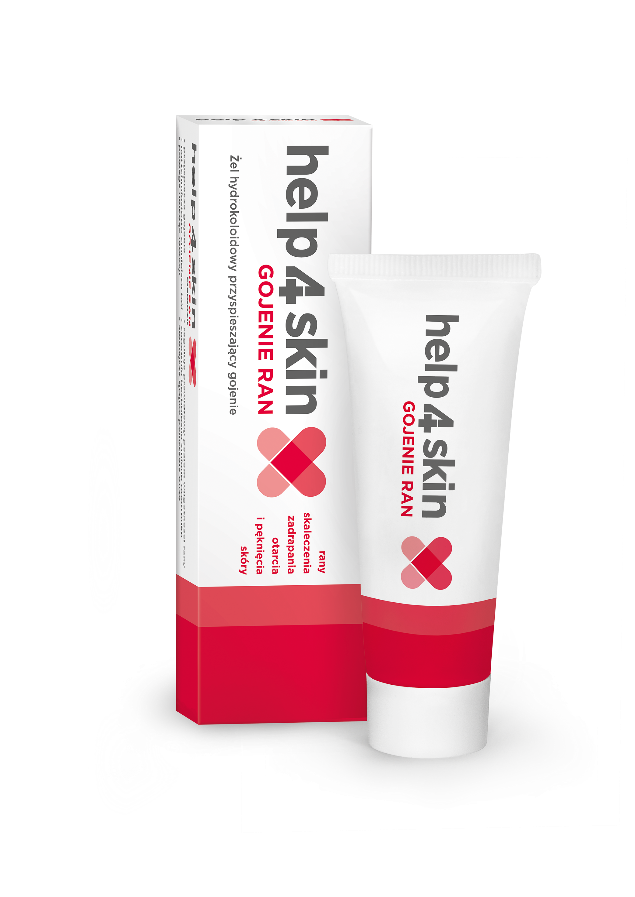 Może być stosowany zarówno na rany otwarte (przed pojawieniem się strupa), jak i zamknięte. 
Nie zawiera parabenów. 
Może być stosowany u dzieci powyżej 2. roku życia.Pojemność: tuba 20 gram Skład: kwaśny koloidalny karbomer, karnozyna, woda, benzoesan sodu, sorbinian potasu.               wyrób medyczny 